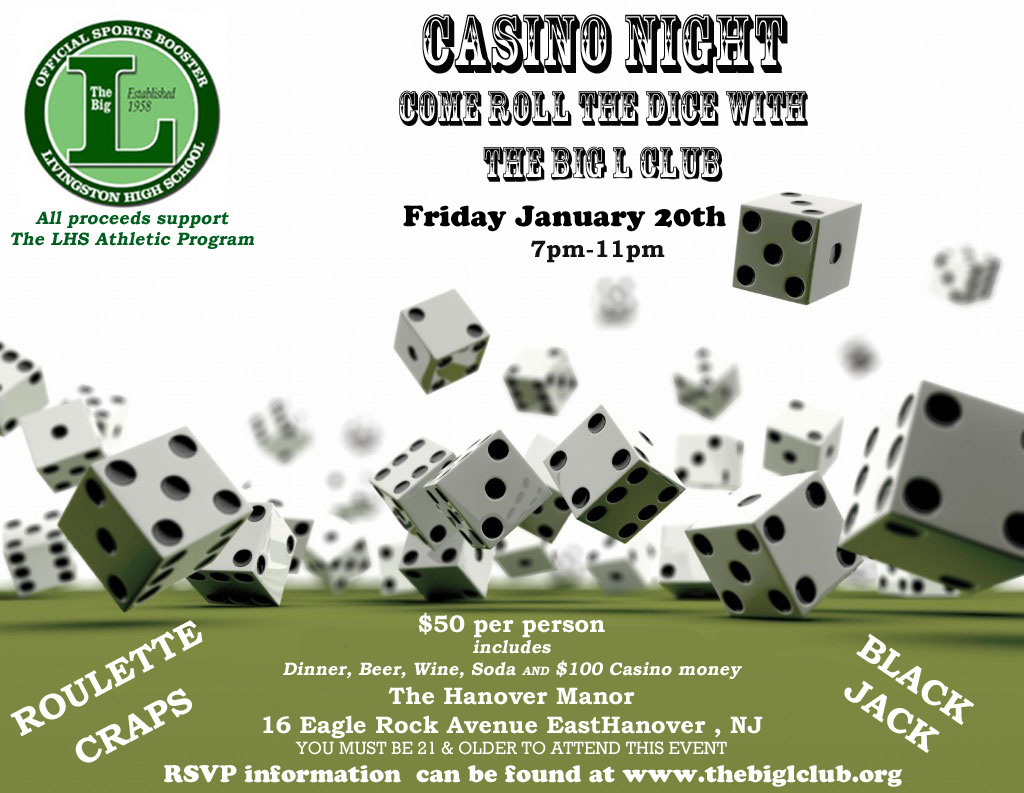 Casino Night Registration Form RREGISTRATION INFORMATION NAME__________________________________________________________________Company ______________________________________________________________
Address________________________________________________________________Phone ______________________________________email_________________________________________________Total # of People $50 pp _________Donation __________Premier Sponsor $2,500 _________Grand Sponsor$1,000_________Table Sponsor $500_________Partial Table Sponsor $100 ________Total amount enclosed______________PAYMENT OPTIONS –                                                                    tickets sold at the door will be $55 ppPAYMENT CAN BE MADE BY CHECK OR CREDIT CARD ON www.thebigclub.org4% processing fee will be added to credit card chargesPLEASE CHECKS PAYABLE TO:The Big L ClubP.O. Box 284Livingston, NJ  07039ADVANCED PAYMENTS MUST BE RECEIVED BY JANUARY 6thQuestions; Please email : thebiglclub@gmail.comwww.thebiglclub.orgALL PROCEED GO TO BENEFIT THE LHS ATHLETIC DEPARTMENT AND  OUR STUDENT ATHLETESThank you for your Support !